SANTA CLARA SECTION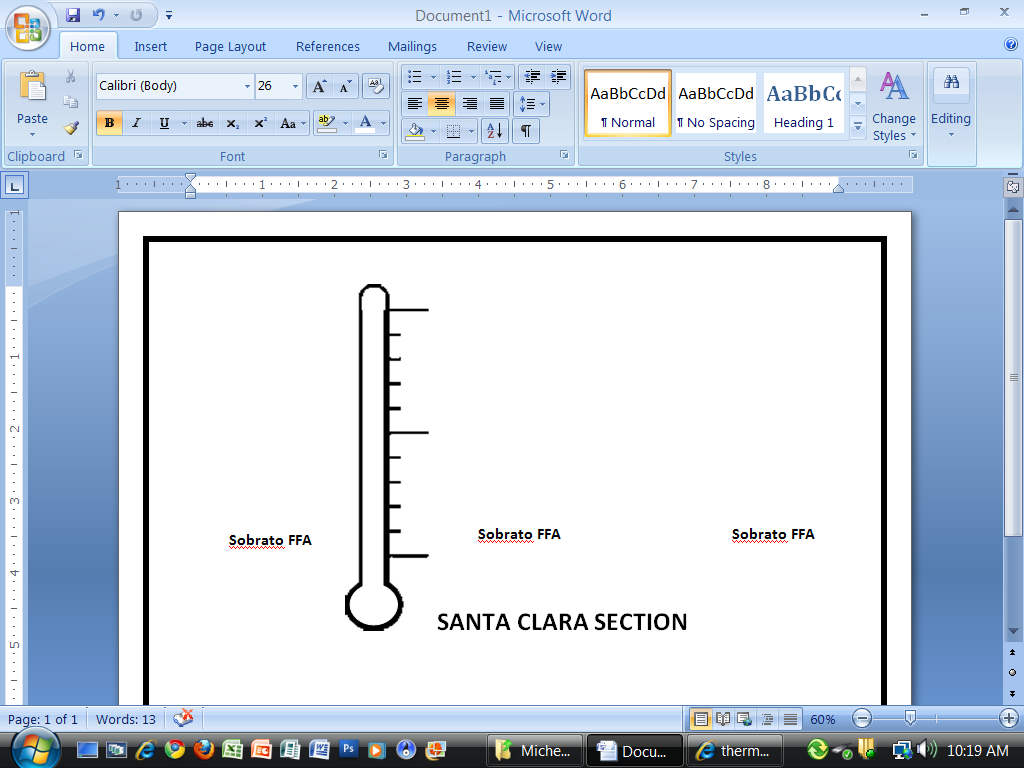 